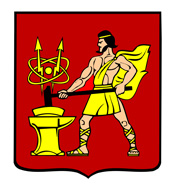 АДМИНИСТРАЦИЯ  ГОРОДСКОГО ОКРУГА ЭЛЕКТРОСТАЛЬМОСКОВСКОЙ   ОБЛАСТИПОСТАНОВЛЕНИЕ  _11.05.2018_ № _396/5_О внесении изменений в муниципальную программу «Развитие и поддержка предпринимательства городского округаЭлектросталь Московской области» на 2017-2021 годыВ соответствии с частью 2 статьи 179 Бюджетного Кодекса Российской Федерации, Порядком разработки и реализации муниципальных программ городского округа Электросталь Московской области, утвержденным постановлением Администрации городского округа Электросталь Московской области от 27.08.2013 №651/8, решением Совета депутатов городского округа Электросталь Московской области от 23.12.2016 №130/24 «О бюджете городского округа Электросталь Московской области на 2017 год и на плановый период 2018 и 2019 годов» (с последующими изменениями и дополнениями), Администрация городского округа Электросталь Московской области ПОСТАНОВЛЯЕТ:1. Внести прилагаемые изменения в муниципальную программу «Развитие и поддержка предпринимательства городского округа Электросталь Московской области» на 2017-2021 годы, утвержденную постановлением Администрации городского округа Электросталь Московской области от 14.12.2016 №894/16 (с изменениями, внесенными постановлениям Администрации городского округа Электросталь Московской области от 06.12.2017 №896/12).2. Опубликовать настоящее постановление вгазете «Официальный вестник» и разместить на сайте городского округа Электросталь Московской области в информационно-телекоммуникационной сети «Интернет» по адресу: www.electrostal.ru.3. Принять источником финансирования расходов по размещению в средствах массовой информации данного постановления денежные средства, предусмотренные в бюджете  городского округа Электросталь Московской области по подразделу 0113 «Другие общегосударственные вопросы» раздела 0100.4. Контроль за исполнением настоящего постановления оставляю за собой.Глава городского округаВ.Я. Пекарев				                            	УТВЕРЖДЕНЫ          постановлением Администрации городского округа Электросталь 							     Московской области									от ______________ № ________Изменения, которые вносятся в муниципальную программу «Развитие и поддержка предпринимательства городского округаЭлектросталь Московской области» на 2017-2021 годы1. Приложение №1 к Муниципальной программе «Развитие и поддержка предпринимательства городского округаЭлектросталь Московской области» на 2017-2021 годы» изложить в следующей редакции:Планируемые результаты реализации муниципальнойпрограммы «Развитие и поддержка предпринимательства городского округа Электросталь Московской области» на 2017-2021 годы2. Приложение № 3 к Муниципальной программе «Развитие и поддержка предпринимательства городского округа Электросталь Московской области» на 2017-2021 годы» дополнить показателями следующего содержания:«	».№ п/пПланируемые результаты реализации программыТип показателяЕдиница измеренияБазовое значение на начало реализации программы, 2016г.Планируемое значение показателя по годам реализацииПланируемое значение показателя по годам реализацииПланируемое значение показателя по годам реализацииПланируемое значение показателя по годам реализацииПланируемое значение показателя по годам реализацииНомер основного мероприятия№ п/пПланируемые результаты реализации программыТип показателяЕдиница измеренияБазовое значение на начало реализации программы, 2016г.2017г.2018г.2019г.2020г.2021г.Номер основного мероприятия12345678910111Количество малых и средних предприятий на 1 тыс. жителейПоказатель муниципальной программыЕд.11,5510,3410,3510,3510,3510,35012Количество вновь созданных предприятий малого и среднего бизнесаПоказатель муниципальной программыЕд.6731015203023Малый бизнес большого региона - Прирост количества субъектов малого и среднего предпринимательства на 10 тыс. населенияПоказательРейтинг-50Ед.--33,133,233,333,4024Доля среднесписочной численности работников (без внешних совместителей) субъектов малого и среднего предпринимательства в среднесписочной численности работников (без внешних совместителей) всех предприятий и организаций городского округа Электросталь Московской областиПоказатель муниципальной программы%38,4238,4438,4438,4538,4538,46035Создаем рабочие места в малом бизнесе - Отношение численности работников МСП к численности населения ПоказательРейтинг-50Ед.--6,26,36,46,5036Количество субъектов малого и среднего предпринимательства, получивших финансовую поддержкуПоказатель муниципальной программыЕд.43333303Показатели, характеризующие реализацию программыАлгоритм формирования показателя и методологические поясненияИсточник информации Периодичность представленияМалый бизнес большого региона - Прирост количества субъектов малого и среднего предпринимательства на 10 тыс. населения          Кt-Кt-1Прк = ---------- * 10 000,Чнгде:Прк – прирост количества субъектов малого и среднего предпринимательства, осуществляющих деятельность на территории городского округа Электросталь Московской области, на 10 тыс. населения, единиц;Кt–количество средних, малых предприятий, микропредприятий и индивидуальных предприятий (далее субъекты МСП) на конец отчетного периода, единиц;Кt-1 – количество субъектов МСП на начало отчетного года, единиц;Чн – численность населения городского округа Электросталь Московской области по состоянию на 1 января отчетного годаДанные единого реестра субъектов малого и среднего предпринимательства Федеральной налоговой службы России ЕжеквартальноСоздаем рабочие места в малом бизнесе - Отношение численности работников МСП к численности населенияЧсрОт = ---------- * 100,Чнгде,От – отношение среднесписочной численности работников средних, малых предприятий и микропредприятий к численности населения, процент;Чср - среднесписочная численность работников средних, малых предприятий и микропредприятий за отчетный период (нарастающим итогом);Чн – численность населения городского округа Электросталь Московской области по состоянию на                   1 января отчетного годаЕжеквартально